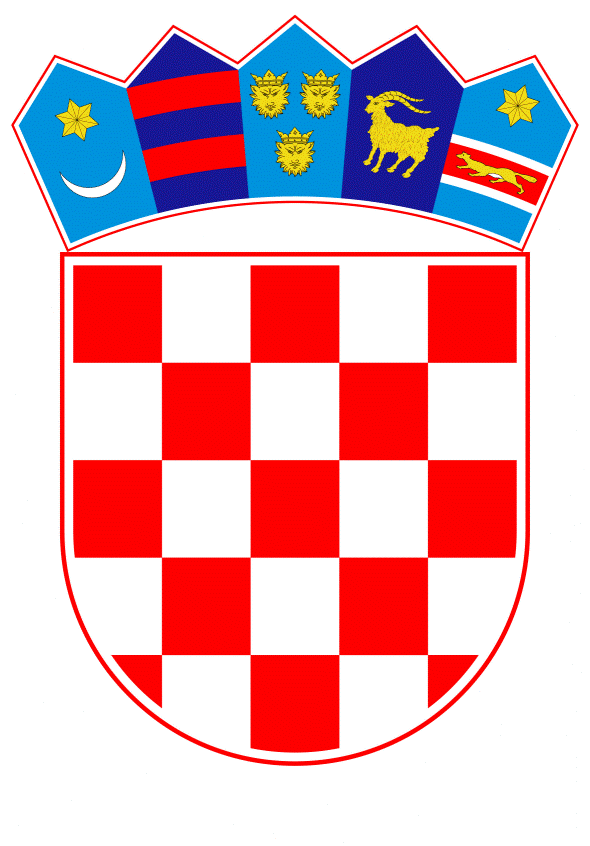 VLADA REPUBLIKE HRVATSKEZagreb, 6. travnja 2023.______________________________________________________________________________________________________________________________________________________________________________________________________________________________Banski dvori | Trg Sv. Marka 2  | 10000 Zagreb | tel. 01 4569 222 | vlada.gov.hrPRIJEDLOGNa temelju članka 48. stavka 2. Zakona o proračunu („Narodne novine“, broj 144/21.), a u vezi s člankom 23. stavkom 3. Zakona o izvršavanju Državnog proračuna Republike Hrvatske za 2023. godinu („Narodne novine“, broj 145/22.), Vlada Republike Hrvatske je na sjednici održanoj 6. travnja 2023. donijelaO D L U K Uo davanju suglasnosti Ministarstvu prostornoga uređenja, graditeljstva i državne imovine za preuzimanje obveza na teret sredstava državnog proračuna Republike Hrvatske u 2024. godini, za sklapanje ugovora o javnim radovima – Izvođenje radova izgradnje višestambene zgrade u NovskojI.Daje se suglasnost Ministarstvu prostornoga uređenja, graditeljstva i državne imovine, kao pravnom sljedniku Središnjeg državnog ureda za obnovu i stambeno zbrinjavanje, za preuzimanje obveza na teret sredstava državnog proračuna Republike Hrvatske u 2024. godini za sklapanje ugovora o javnim radovima - Izvođenje radova izgradnje višestambene zgrade u Novskoj, u iznosu od 1.093.429,01 euro s porezom na dodanu vrijednost. II.Plaćanja koja proizlaze iz obveza preuzetih u skladu s točkom I. ove Odluke Ministarstvo prostornoga uređenja, graditeljstva i državne imovine je dužno uključiti u svoj financijski plan u godini u kojoj obveze dospijevaju.III.Ova Odluka stupa na snagu danom donošenja.Klasa: Urbroj:Zagreb,PREDSJEDNIK	                       mr. sc. Andrej PlenkovićO B R A Z L O Ž E NJ EMinistarstvo, između ostalog, obavlja upravne i druge poslove koji se odnose na planiranje, pripremu, organizaciju i nadzor stambenog zbrinjavanja. Člankom 43. Zakona o stambenom zbrinjavanju na potpomognutim područjima provodi se program izgradnje novih stambenih jedinica kroz međuresornu suradnju s JLS-ovima i drugim tijelima državne uprave. Cilj provedbe programa je povećanje raspoloživog stambenog fonda za stambeno zbrinjavanje obitelji u potrebi koje svojim ekonomskim, zdravstvenim i socijalnim statusom nisu u mogućnosti osigurati adekvatnu stambenu jedinicu za primjereno stanovanje. Korisnici stanova imati će status najmoprimaca. U pravilu se potpisuje Sporazum o meduresornoj suradnji pri čemu JLS osigurava građevno zemljište te priključke za buduće višestambene zgrade, a Ministarstvo prostornoga uređenja, graditeljstva i državne imovine (ranije Središnji državni ured za obnovu i stambeno zbrinjavanje) organizira projektiranje, izvođenje radova te stručni nadzor nad radovima izgradnje. Stanovi se useljavaju prema listama prvenstva.  U okviru programa međuresorne suradnje su do sada potpisani sporazumi s gradovima Drniš, Benkovac, Knin i Novska.Nastavno na navedeno, Središnji državni ured za obnovu i stambeno zbrinjavanje, kojega je  Ministarstvo pravni sljednik, je proveo otvoreni postupak javne nabave male vrijednosti, predmet nabave: Izvođenje radova građenja građevine stambene namjene, 2.b skupine – višestambena zgrada, Pr+2 sa 20 stana na  k.č. br. 5052, k.o. Novska, Sisačko-moslavačka županija, evidencijski broj nabave O-G-S-82/22. Procijenjena vrijednost predmetne nabave je 1.765.213,35 EUR (13.300.000,00 kn) bez PDV-a. Predmet nabave nije podijeljen na grupe te predstavlja jednu cjelinu. Nakon pregleda i ocjene ponuda kao ekonomski najpovoljnija ponuda odabrana je ponuda ponuditelja Novi stan d.o.o., Kapelica 17, Garešnica, OIB 43180188801, oznaka ponude 28-22 od 22. prosinca 2022. godine. Ponuđena cijena iznosi 1.749.486,42 EUR bez PDV-a, odnosno 2.186.858,03 EUR s PDV-om.Potrebna sredstva osigurana su u Državnom proračunu Republike Hrvatske za 2023. godinu i projekcijama za 2024. godinu na aktivnosti K761063 Stambeno zbrinjavanje, konto 4211 Građevinski objekti.Za 2023. godinu osigurana u sredstva u Državnom proračunu Republike Hrvatske u iznosu od 1.093.429,02 EUR, s PDV-om.Slijedom navedenog, Ministarstvo traži suglasnost za preuzimanje obveza na teret sredstava državnog proračuna Republike Hrvatske u 2024. godini za sklapanje Ugovora o javnim radovima izvođenja radova građenja građevine stambene namjene, 2.b skupine – višestambena zgrada, Pr+2 sa 20 stanova na  k.č. br. 5052, k.o. Novska, Sisačko-moslavačka županija, u ukupnom iznosu od 1.093.429,01 EUR, s PDV-om.Člankom 48. stavkom 2. Zakona o proračunu (Narodne novine br. 144/2021) propisano je da proračunski korisnici državnog proračuna mogu preuzeti obveze iz ugovora koji zahtijevaju plaćanje u sljedećim godinama, neovisno o izvoru financiranja, isključivo na temelju odluke Vlade koju predlaže nadležni ministar, a na koju je prethodnu suglasnost dalo Ministarstvo financija.Slijedom navedenog, daje se suglasnost Ministarstvu prostornoga uređenja, graditeljstva i državne imovine za preuzimanje obveza na teret sredstava državnog proračuna Republike Hrvatske u 2024. godini za sklapanje Ugovora o javnim radovima izvođenja radova građenja građevine stambene namjene, 2.b skupine – višestambena zgrada, Pr+2 sa 20 stanova na  k.č. br. 5052, k.o. Novska, Sisačko-moslavačka županija, u ukupnom iznosu od 1.093.429,01 EUR, s PDV-om. Predlagatelj:Ministarstvo prostornoga uređenja, graditeljstva i državne imovine, kao pravni sljednik Središnjeg državnog ureda za obnovu i stambeno zbrinjavanjePredmet:Prijedlog odluke o davanju suglasnosti Ministarstvu prostornoga uređenja, graditeljstva i državne imovine za preuzimanje obveza na teret sredstava državnog proračuna Republike Hrvatske u 2024. godini, za sklapanje ugovora o javnim radovima - Izvođenje radova izgradnje višestambene zgrade u Novskoj